5 SensesSight The body’s ______________ sense_________ of the information we take in comes from our ___________The EyeAbout the size of a ___________________ and sits in the _________________ of the skull Sclera – the _________________ of the eyeCornea – ___________ at front of eyeball, starts to _________ lightIris – __________ part of eye, ___________ amount of _________ entering the eye Pupil - ___________ in the irisSmaller – Bigger – Lens – _______________, ______________ light on the ______________Retina – ___________ layer of eye, contains ___________________Optic Nerve – Carries ______________ of sight from the eye to the ____________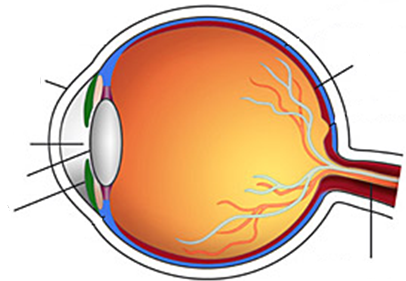 How we seeLight enters eye through _____________It passes through the _______________Makes an ___________________ image on the __________________ at the back of the eyeCells send _________________ down the __________________________ to the _________Seeing in color – ______________________ shine on an object, but we only see the ________________ colors.  The others are ___________________ Photoreceptors-Rods – see _______________________________Cones – see ________________Blurry Vision – eyeball is the wrong _____________, can’t focus light on the ______________Short eyeball – can’t see things ___________________ - ________________________Long eyeball – can’t see things ____________________ - _________________________Cataracts - Progressive, painless __________________________________________ of the eyes Blind Spot - Where optic nerve ____________ the eye, no _______________________ so light falling here can’t be seen Optical Illusion - Something the eyes see that the brain ______________________ HearingSound waves – travel through the _________to the _______Low pitch – sound waves are _______________High pitch – sound waves are ________________Hearing range – _____________ to the _____________ notes you can hear The EarOuter ear – ______________  sound wavesPinna – ____________ part that we see Ear Canal – lined with _________ and __________ to keep ____________ out Eardrum – thin membrane that __________________Middle ear -____________________ and ___________________ vibrationsHammer, anvil, stirrup – 3 __________________________ in the bodyInner ear – vibrations turn to _______________________________ and sent to brainCochlea – ___________  shaped , filled with _________ and tiny _________Auditory Nerve – attached to __________, send _______________ to brain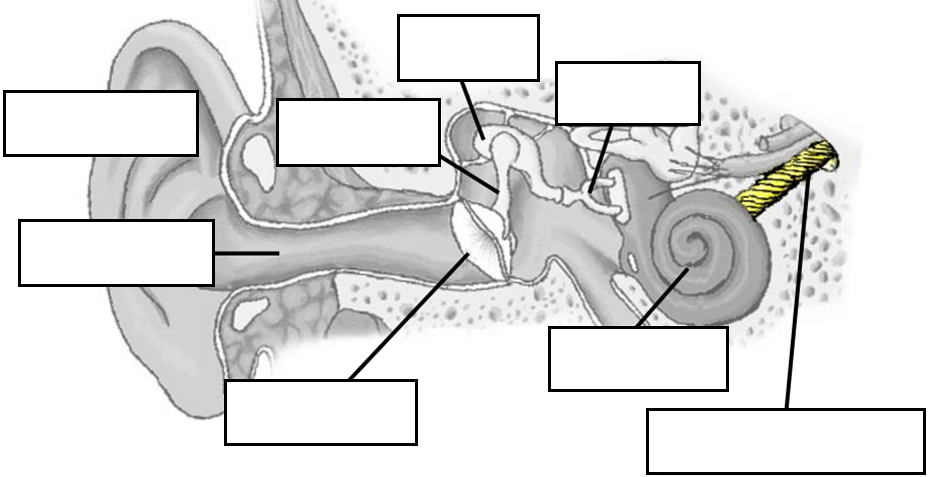 Balancing - controlled by 3 ___________________ canals in the ear Detects _____________ and backward, up and ___________, and _____________________ movementsDizzy - ___________ in canals continues to __________ after you stop and ______________ the brain TasteTongue Papillae - __________  that cover the ____________ surface Taste buds - Found in ___________, detect ____________Saliva - Water-like __________ that dissolves _______________ in food making them _________________Types of TasteSmellNose – main organ of __________________________________ in the top of the nose detect ______________ in the air Humans have ___________________  receptor cells in the nose and can recognize ______________different smells ______________ nerves send ____________ to brain _______ of what we “taste” is actually ___________The nose and mouth are _____________ at the _____________TouchSkinThe sense organ for ________________________________ organ of the body Two layers:Epidermis - ______________ layer made of _____________ cells Dermis - _______________ layer made of _______________ cells Receptors - Most are in the __________________Heat receptors – detect ______________Cold receptors – detect ______________Touch receptors – detect ________________________Pressure receptors – detect ___________________________Pain receptors – detect _____________, very ____________ to surface of skinHair movement – can feel  hairs ____________ without touching __________NervesReceptors connect to ____________ throughout the body Sensory nerves – ________________ information and send it to the ____________Motor nerves – sends messages from ____________ to body to _______________Sensitivity - depends a lot on how ______________________ the_________________ area and how ___________ they are Sensitive areasFingertips – about _______________touch receptorsLips – skin is very ________________Not so much…Middle _______________, _____________, ___________________Using our sense of touchBraille - using ____________ dots to represent ______________ and _______________Bitter – at ___________ of tongueExample – Sour – on ___________ of tongueExample – Salty - Along _________ and _________ of tongue Example – Sweet – at _________ of tongueExample – Umami - ___________ taste of foods Example – 